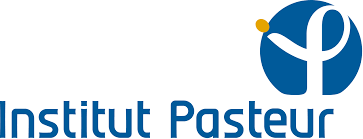 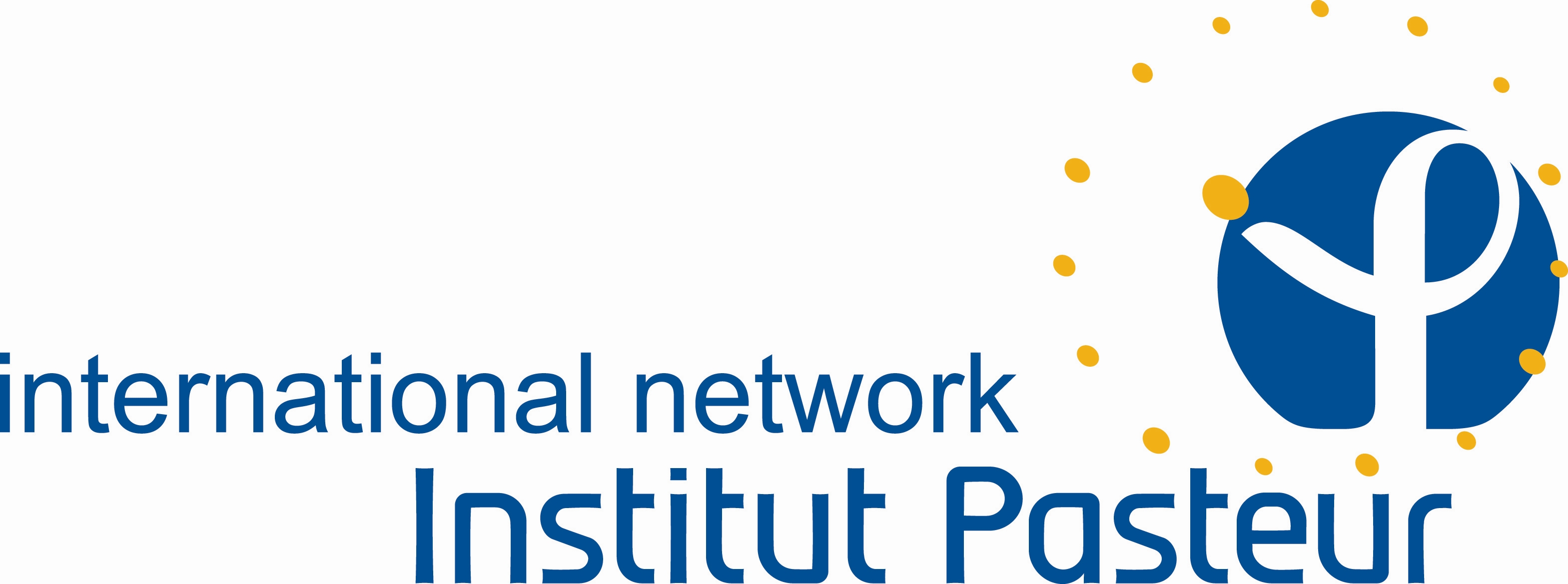 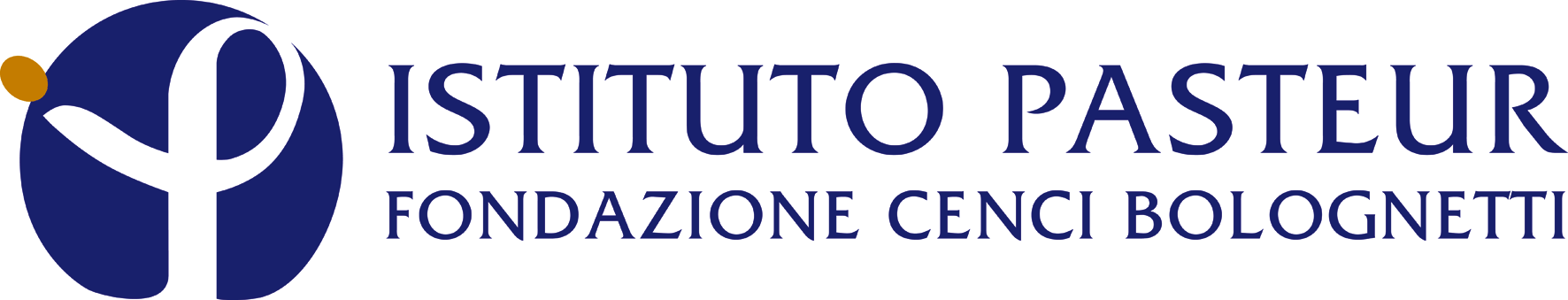 Application form with a CV and a letter of motivation must be sent by e-mail to: Jean-Pierre Vartanian (jean-pierre.vartanian@pasteur.fr)Angela Santoni (angela.santoni@uniroma1.it )The deadline for application is May 25, 2017.3rd International course on Persistent Viral Infections and Immune evasion03 July -08 July 2017Institut Pasteur of Roma, Italy3rd International course on Persistent Viral Infections and Immune evasion03 July -08 July 2017Institut Pasteur of Roma, Italy3rd International course on Persistent Viral Infections and Immune evasion03 July -08 July 2017Institut Pasteur of Roma, Italy3rd International course on Persistent Viral Infections and Immune evasion03 July -08 July 2017Institut Pasteur of Roma, ItalyAPPLICATION FORMAPPLICATION FORMAPPLICATION FORMAPPLICATION FORMFirst name:Last name:Date of birth:Gender:   ☐M                                             ☐F             ☐M                                             ☐F             ☐M                                             ☐F          Position:    ☐Research Scientist         ☐Post-doc       ☐PhD Student       ☐MSc Student    ☐Research Scientist         ☐Post-doc       ☐PhD Student       ☐MSc Student    ☐Research Scientist         ☐Post-doc       ☐PhD Student       ☐MSc StudentAffiliation:Department:Address:Country:City:Postal code:E-mail:Phone Number:Phone Number:Level of English:    ☐Low                     ☐Intermediate             ☐Advanced           ☐Proficient    ☐Low                     ☐Intermediate             ☐Advanced           ☐Proficient    ☐Low                     ☐Intermediate             ☐Advanced           ☐Proficient